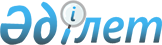 Об организации социальных рабочих мест в Мойынумском районе в 2011 году
					
			Утративший силу
			
			
		
					Постановление акимата Мойынкумского района Жамбылской области от 17 марта 2011 года № 82. Зарегистрировано Мойынкумским Управлением юстиции 11 апреля 2011 года за № 6-7-67. Утратило силу постановлением акимата Мойынкумского района Жамбылской области от 19 ноября 2015 года № 359      Сноска. Утратило силу постановлением акимата Мойынкумского района Жамбылской области от 19.11.2015 № 359.

      Примечание РЦПИ:

      В тексте сохранена авторская орфография и пунктуация.

      Руководствуясь статьей 18-1 Закона Республики Казахстан от 23 января 2001 года "О занятости населения" районный акимат ПОСТАНОВЛЯЕТ:

      1. Определить порядок отбора работодателей, предлагающих организацию социальных рабочих мест согласно приложению.

      2. Государственному учреждению "Отдел занятости и социальных программ акимата Мойынкумского района" в порядке установленном законодательством принять необходимые меры по организации социальных рабочих мест.

      3. Контроль за выполнением данного постановления возложить на заместителя акима района Б. Есеева.

      4. Данное Постановление вступает в силу со дня государственной регистрации в органах Юстиции и вводится в действие по истечении десяти календарных дней после дня его первого официального опубликования.

 Порядок отбора работодателей, предлагающих организацию социальных рабочих мест      1. Работодатели предлагающие организацию социальных рабочих мест, должны соответствовать нижеследующим требованиям:

      1) работодатель должен быть платежеспособен и не должен иметь задолженность по налогу, бюджету и другим платежам;

      2) должен иметь возможность для создания временного и специального социального рабочего места для целевых групп;

      3) для организации социальных рабочих мест не могут быть использованы постоянные рабочие места и вакансии.

      2. Работодатель на основании договора создает рабочие места для целевых групп.


					© 2012. РГП на ПХВ «Институт законодательства и правовой информации Республики Казахстан» Министерства юстиции Республики Казахстан
				
      Аким Мойынкумского района 

Б. Рысмендиев
Приложение к Постановлению
акимата Мойынкумского района
от 17 марта 2011 года